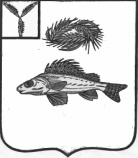   АДМИНИСТРАЦИЯЕРШОВСКОГО МУНИЦИПАЛЬНОГО РАЙОНА САРАТОВСКОЙ ОБЛАСТИРАСПОРЯЖЕНИЕот_08.11.2019____ № __775-р_____                                                 г. ЕршовОб утверждении порядка шифрования (дешифрования) олимпиадных работ муниципального этапа всероссийской олимпиады школьников в 2019/2020 учебном году в Ершовском муниципальном районеВ соответствии с приказом Минобрнауки России от 18 ноября 2013 года №1252 "Об утверждении Порядка проведения всероссийской олимпиады школьников" Утвердить порядок шифрования (дешифрования) олимпиадных работ муниципального этапа всероссийской олимпиады школьников в 2019/2020 учебном году в Ершовском муниципальном районе в соответствии с приложением к настоящему распоряжению.Руководителям общеобразовательных организаций Ершовского муниципального района:2.1. Проинформировать обучающихся, родителей (законных представителей), педагогов, организаторов в аудитории с Порядком шифрования (дешифрования) олимпиадных работ для  проведения муниципального этапа всероссийской олимпиады школьников в 2019/2020 учебном году в Ершовском муниципальном районе.2.2.   Разместить данную информацию на сайте общеобразовательной организации.Контроль  за исполнением данного распоряжения возложить на начальника отдела образования администрации Ершовского муниципального района А.М. Монченко.И.о. Главы Ершовскогомуниципального района                                                                    Д.П. Усенин